Отчёт о проведении утренников, посвященных Дню 8 Марта                                        в детском саду "Лучик"8 Марта - праздник чуда,                                                                                                                            Любви, весны и красоты!                                                                                                                                                       И в сутках каждая секунда                                                                                                                                      Для исполнения мечты,                                                                                                                                                  Для пожеланий и капризов                                                                                                                                               Тех, кто, войдя уже в азарт,                                                                                                                                Желает пламенных сюрпризов                                                                                                                                                                                                                           Не раз в году, а целый март!Восьмое марта в детском саду – самый трогательный и нежный праздник. От проникновенных детских слов, от их искренней признательности и любви на глаза всегда наворачиваются слезы! В канун праздника с воспитанниками проводились беседы о маме, где и кем работает, какая мама: добрая, красивая, ласковая, заботливая, умелая. С 4 по 6 марта 2019г в нашем детском саду "Лучик" были проведены праздники, посвящённые Дню 8 Марта, на которых дети всех групп поздравляли своих мам и бабушек.Цель: доставить радость детям и их родителям, формировать любовь и уважение к женщине, к матери, раскрыть творческие способности детей через различные виды деятельности.Праздники прошли очень весело с приглашением мам и бабушек. На празднике дети читали стихи о весне, пели песни о маме, бабушке, выступали в небольших сценках, исполняли танцы, играли на музыкальных инструментах.                                                                                                                      Мамы и бабушки тоже принимали участие в утренниках: танцевали, играли в увлекательные и разнообразные игры. В качестве сюрпризного момента на утренники к детям младшей группы пришла Весна - Красна, которая провела несколько игр для малышей. Дети средней группы великолепно исполнили танец с балалайками. В старших группах прозвучало много стихов и песен. А дети подготовительной группы представили концерт в стиле телевизионных передач, популярных на ТВ. В заключении праздника дети подарили мамам подарки, сделанные своими руками.                                                                                                      Утренники были проведены с опорой на личностный опыт детей, с учётом разных возрастных групп,  прошли в доброжелательной, непринуждённой обстановке. Чувствовался позитивный эмоциональный настрой воспитанников и их родителей. Во время проведения утренников царила атмосфера радости и праздника.                                                 Прекрасные, милые, добрые и заботливые женщины! С Праздником! Будьте счастливы и любимы! Счастья всем, любви и хорошего весеннего настроения!Музыкальный руководитель И.В.Гриднева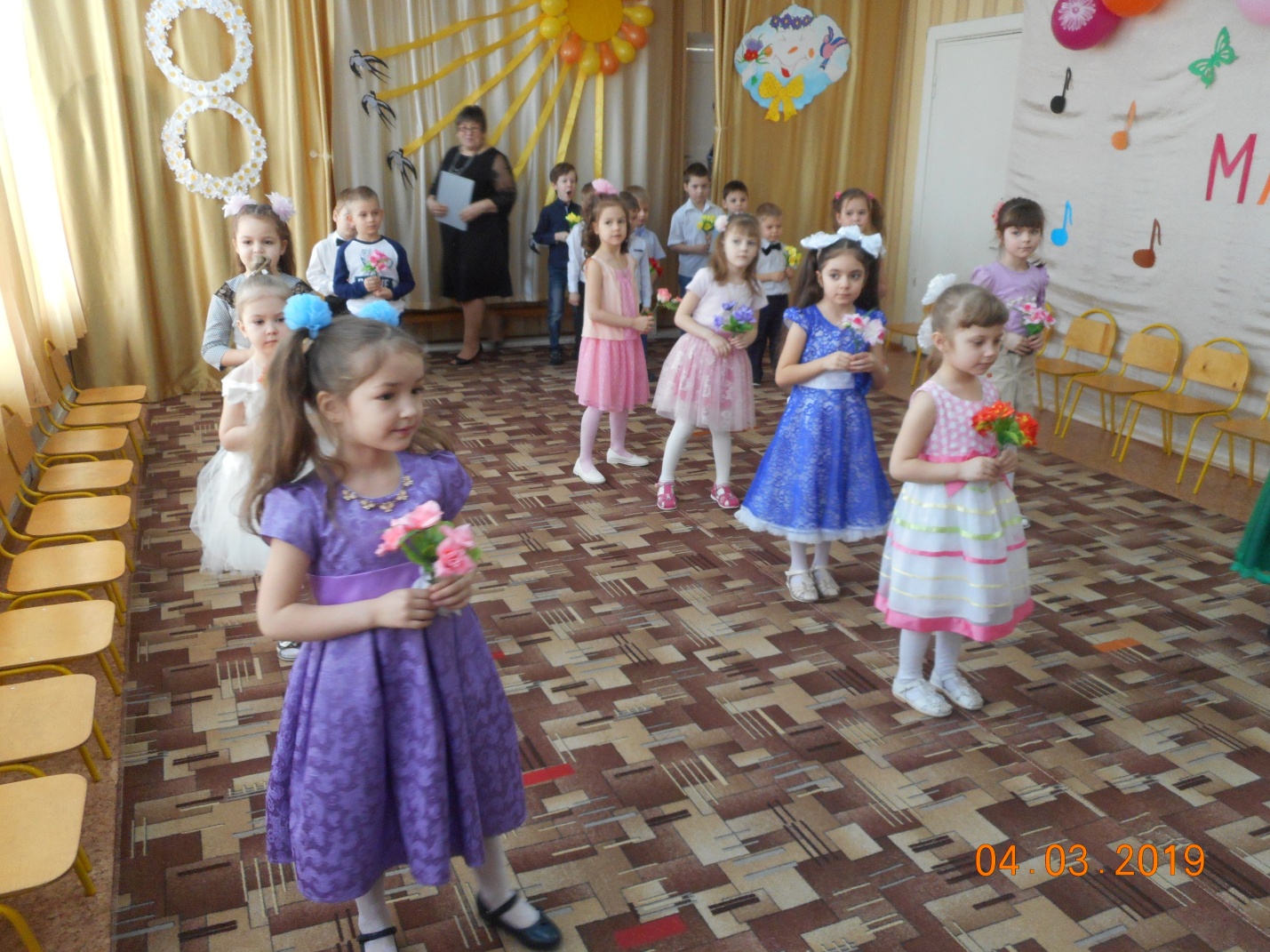 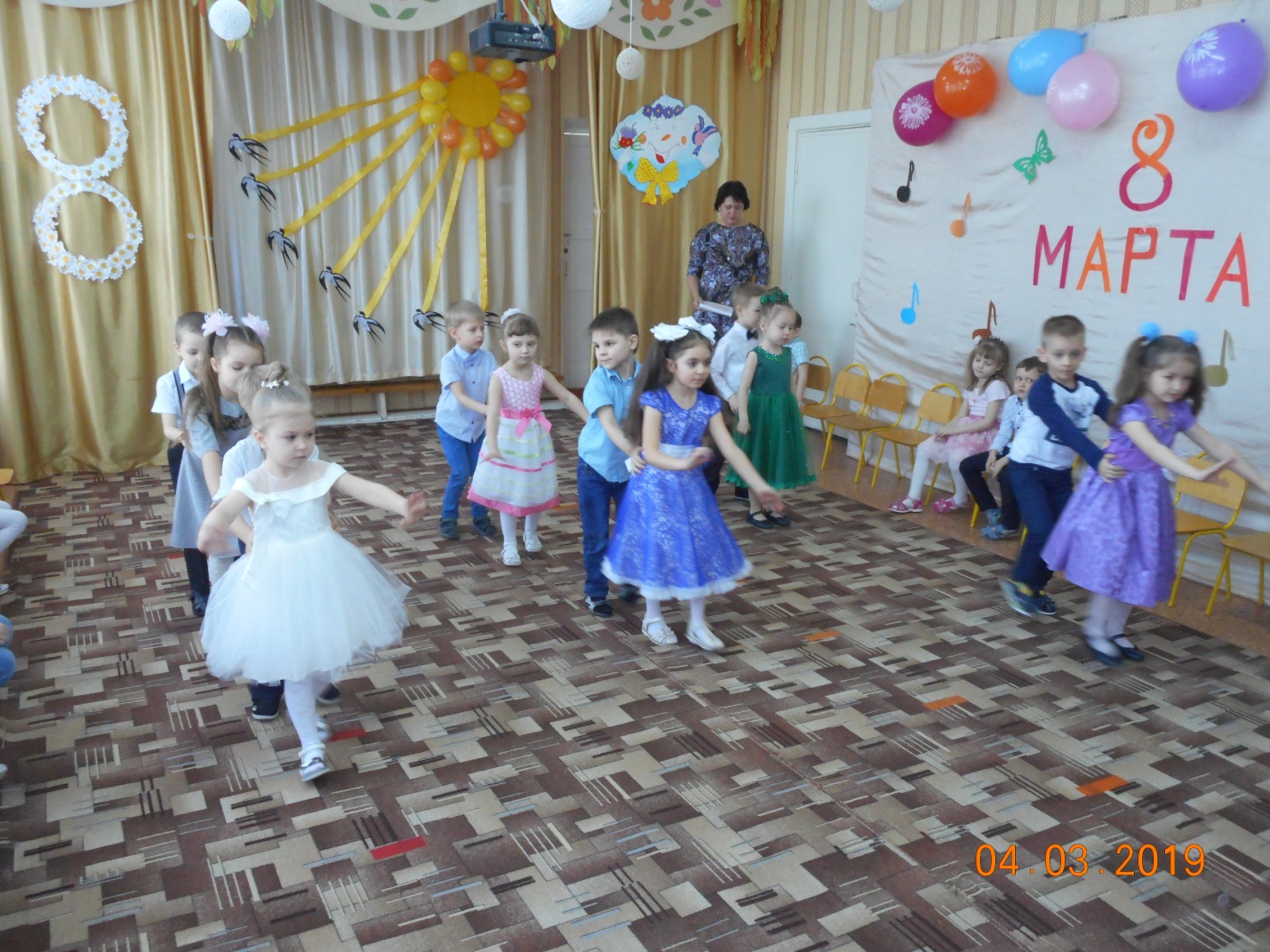 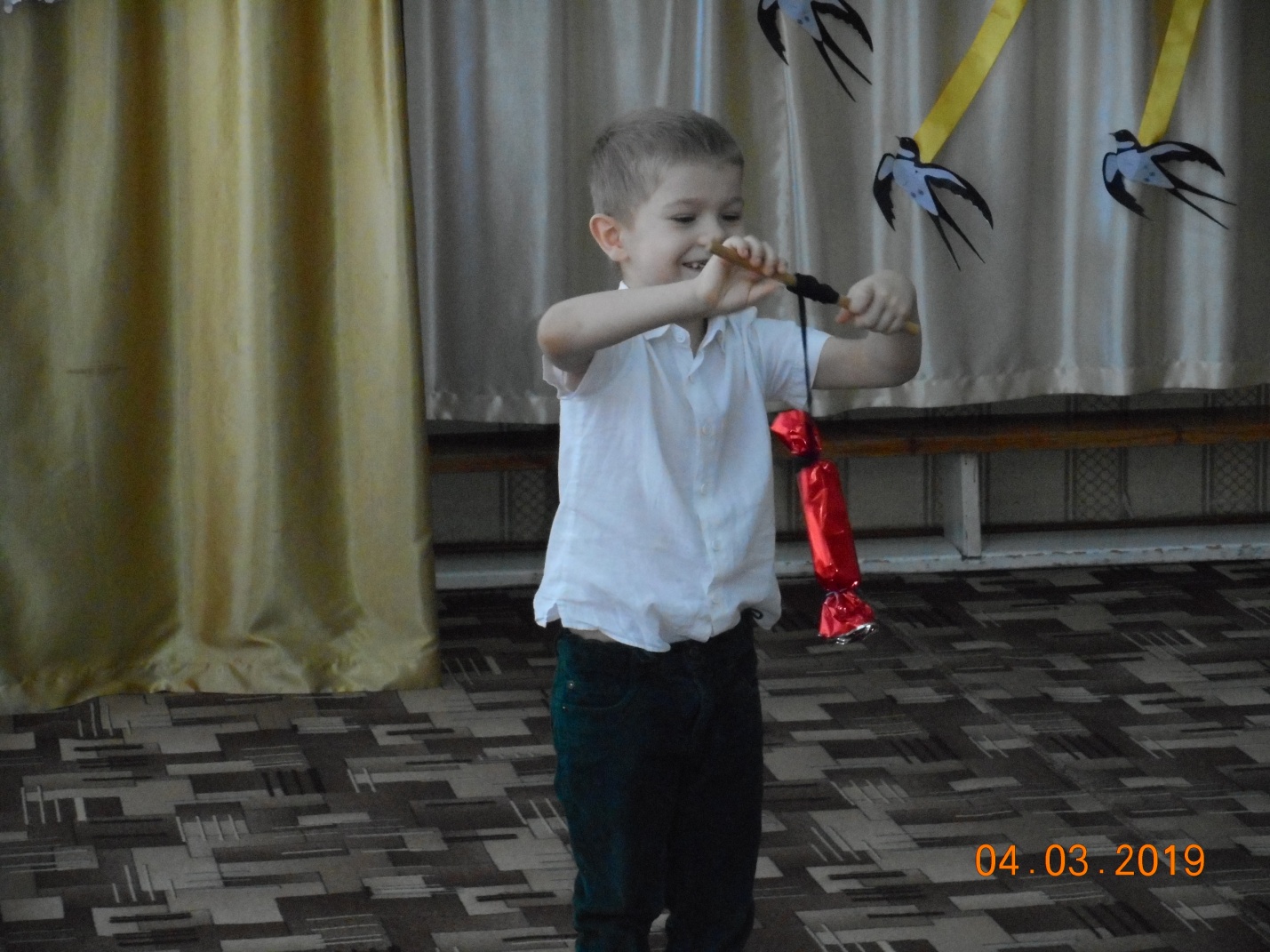 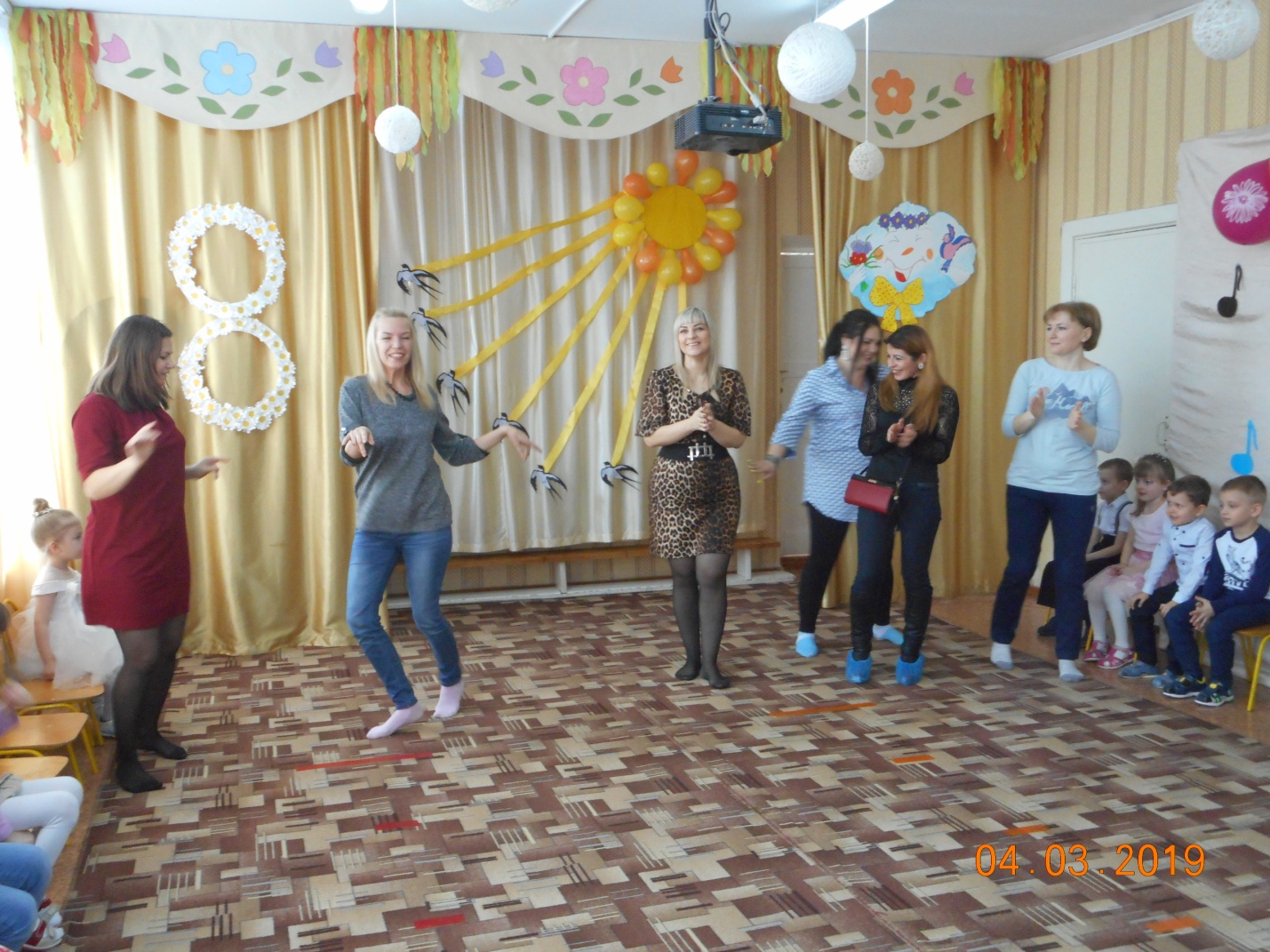 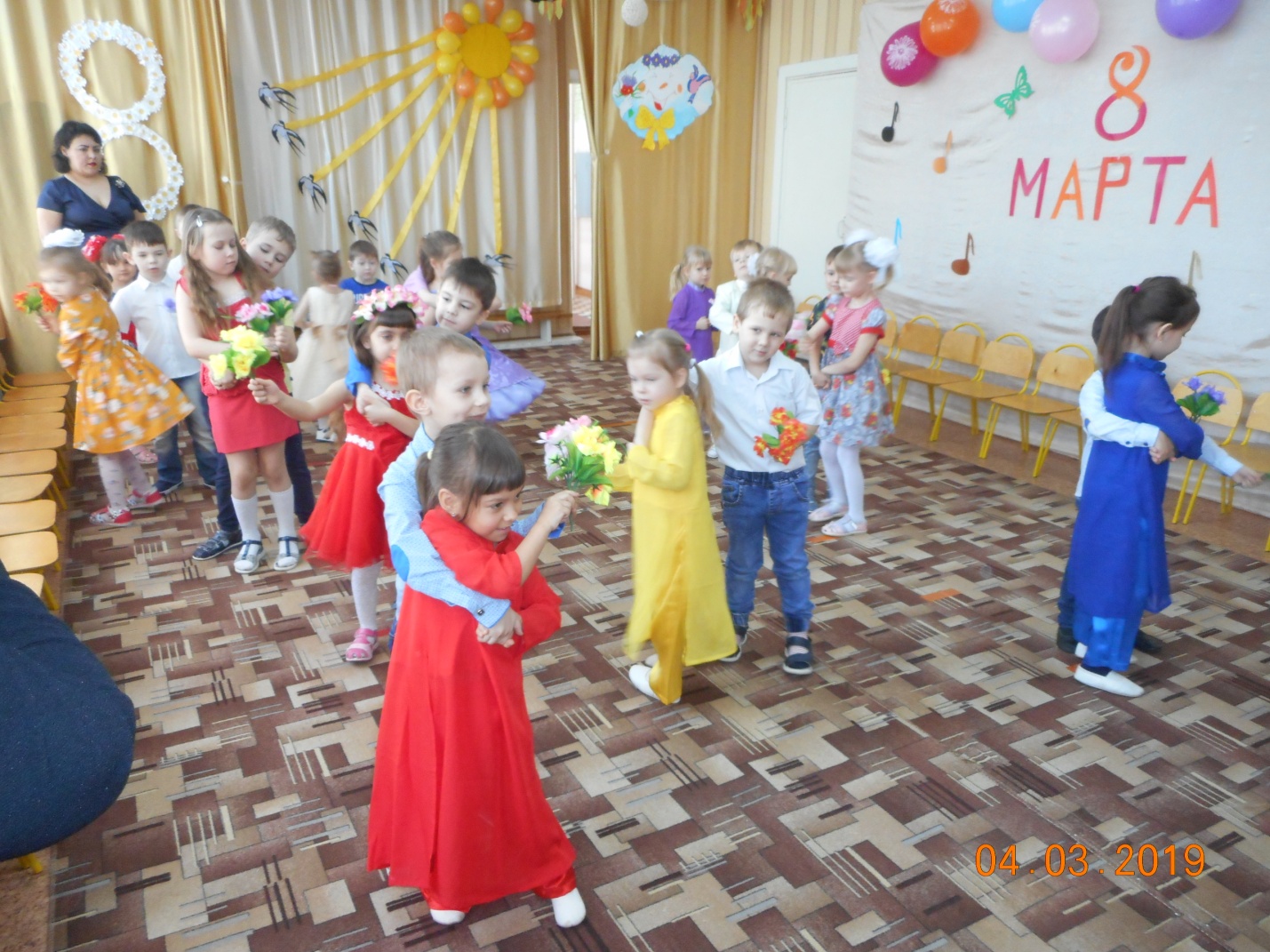 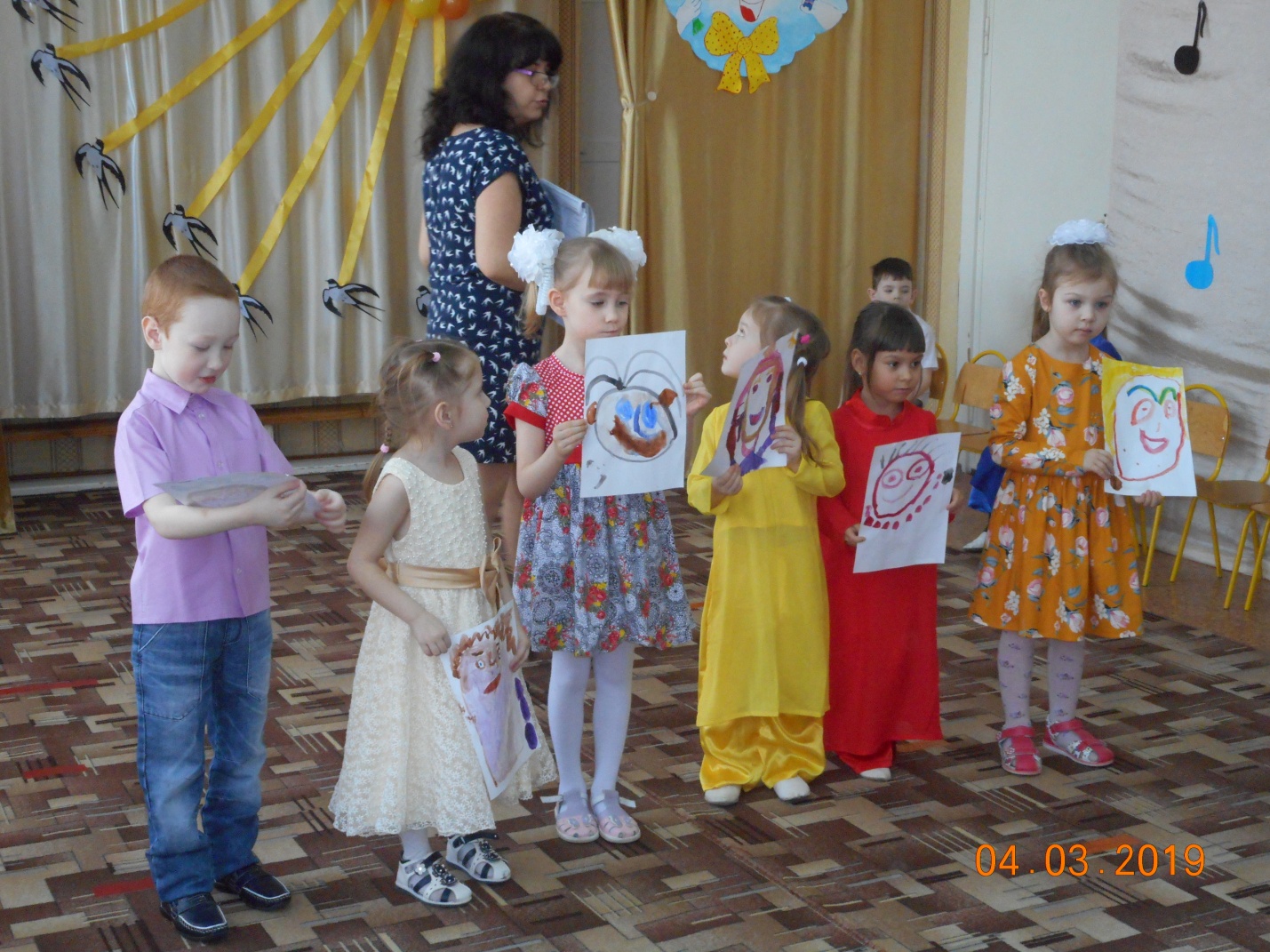 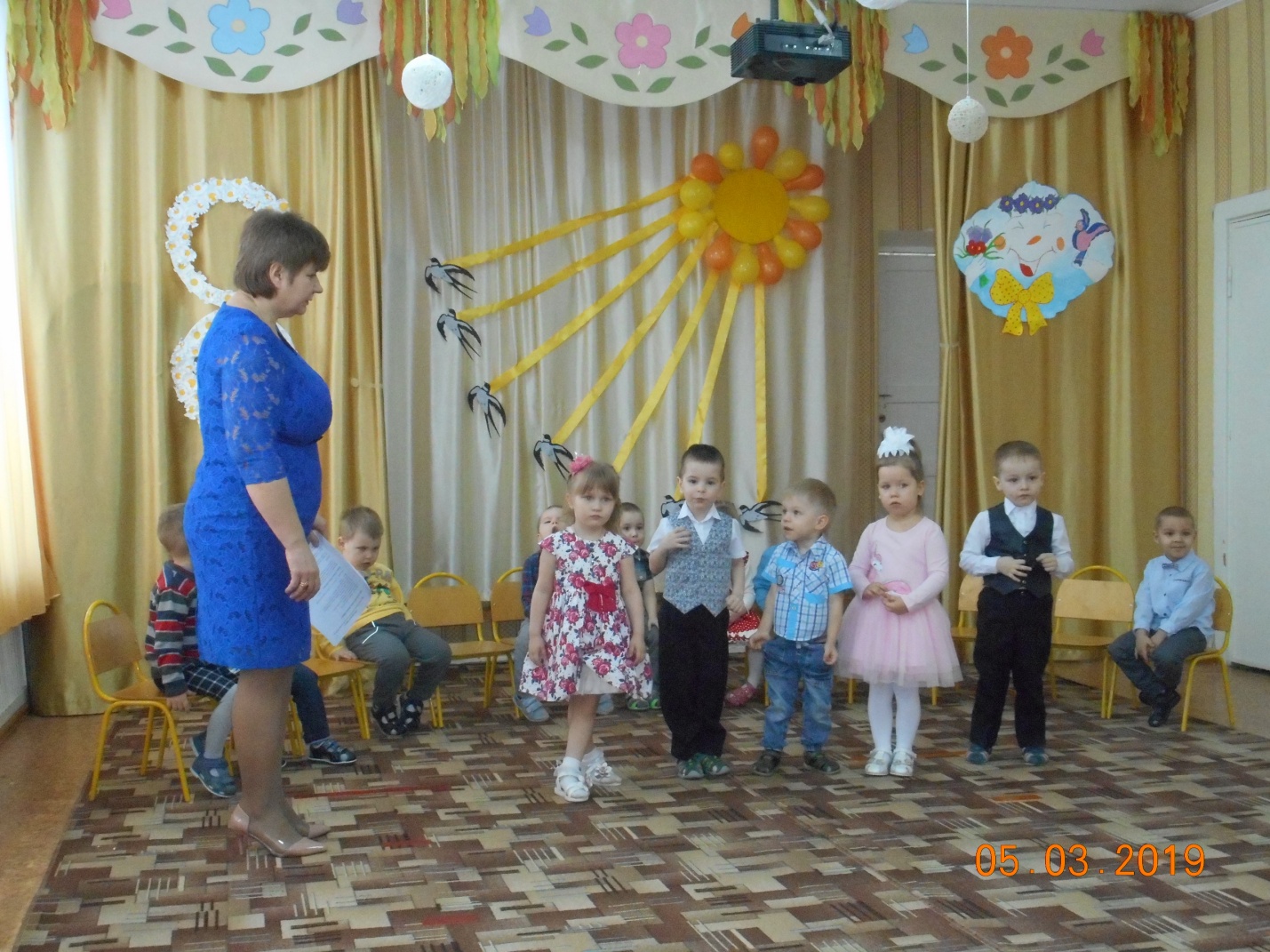 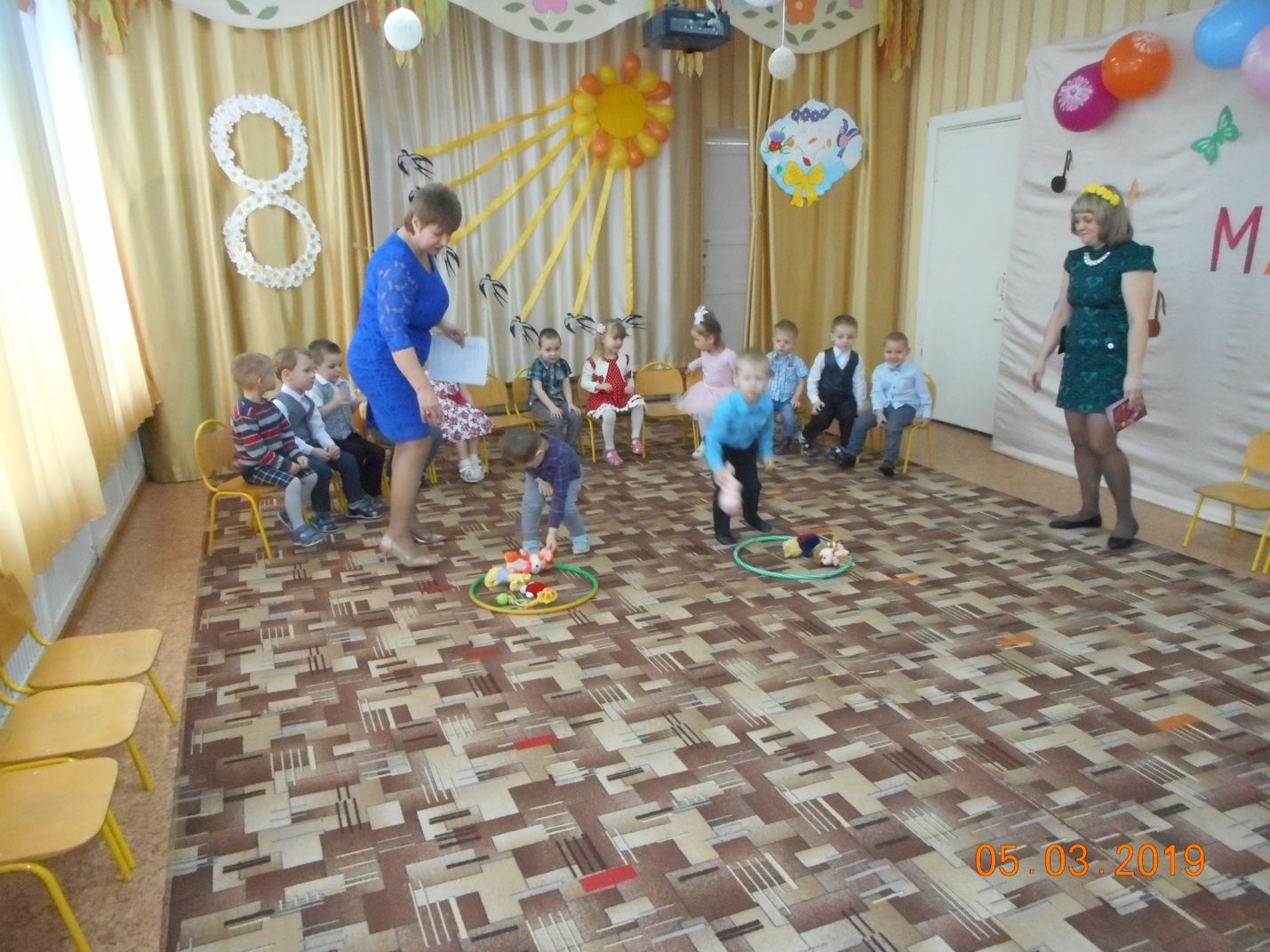 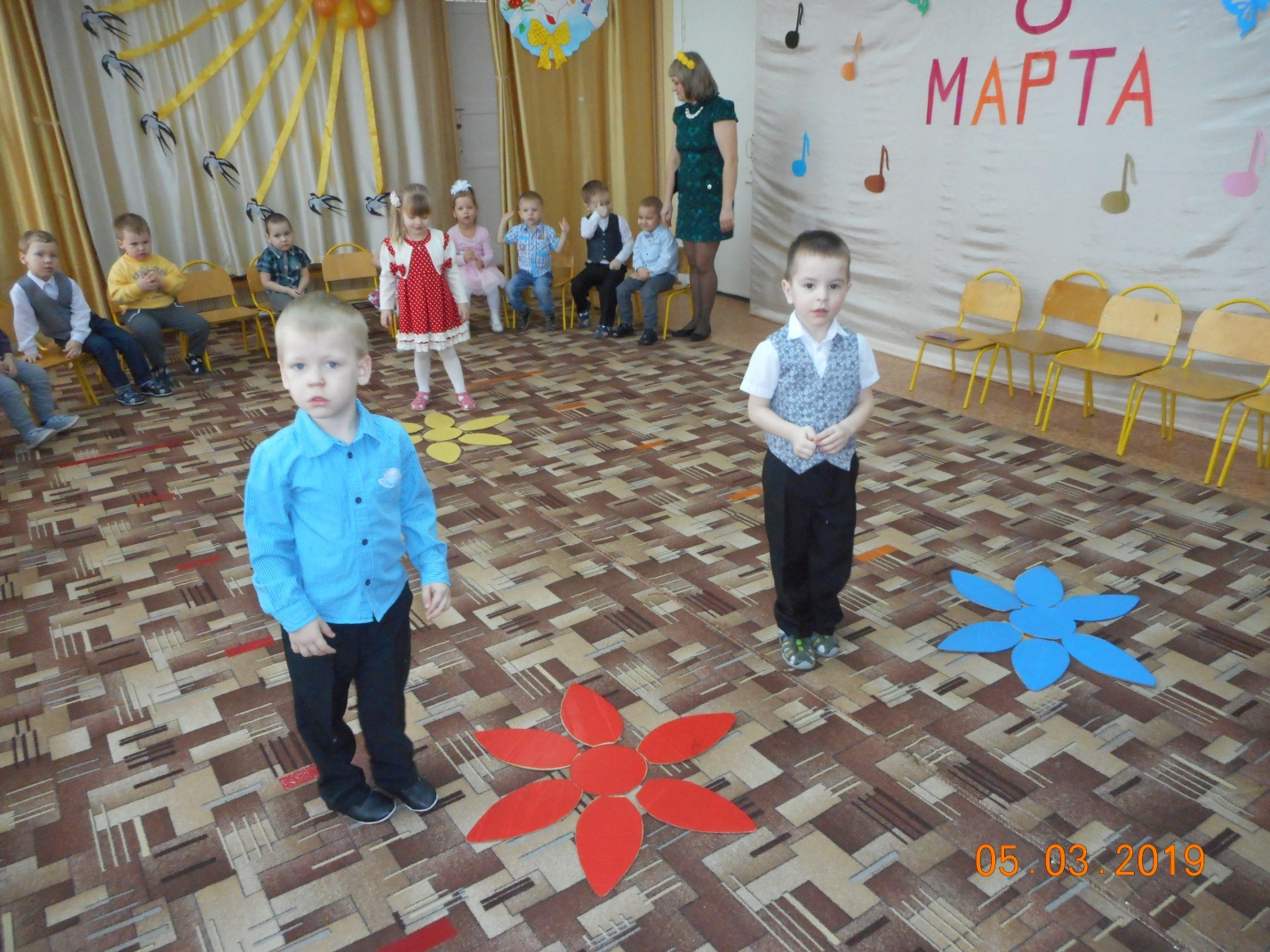 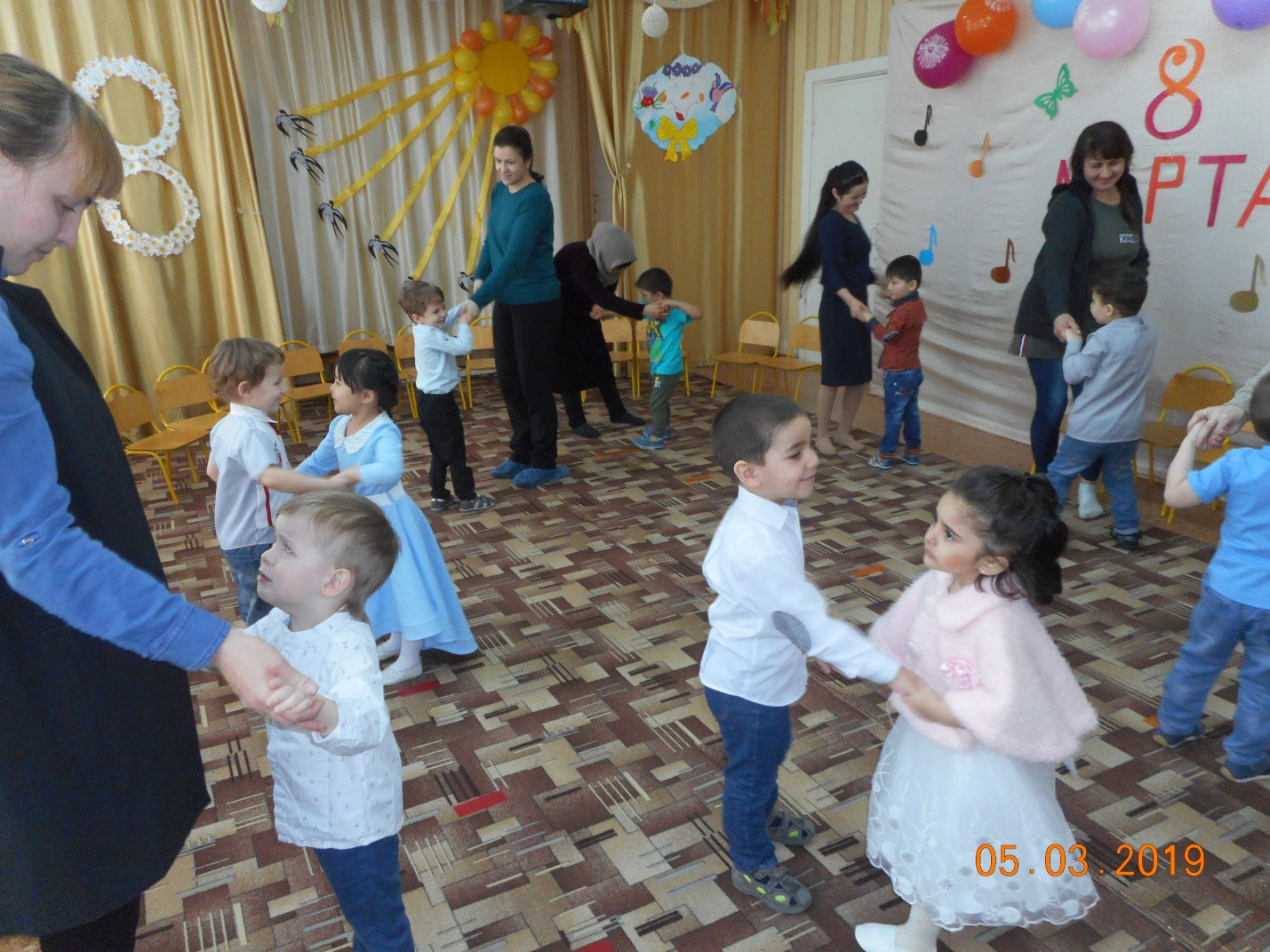 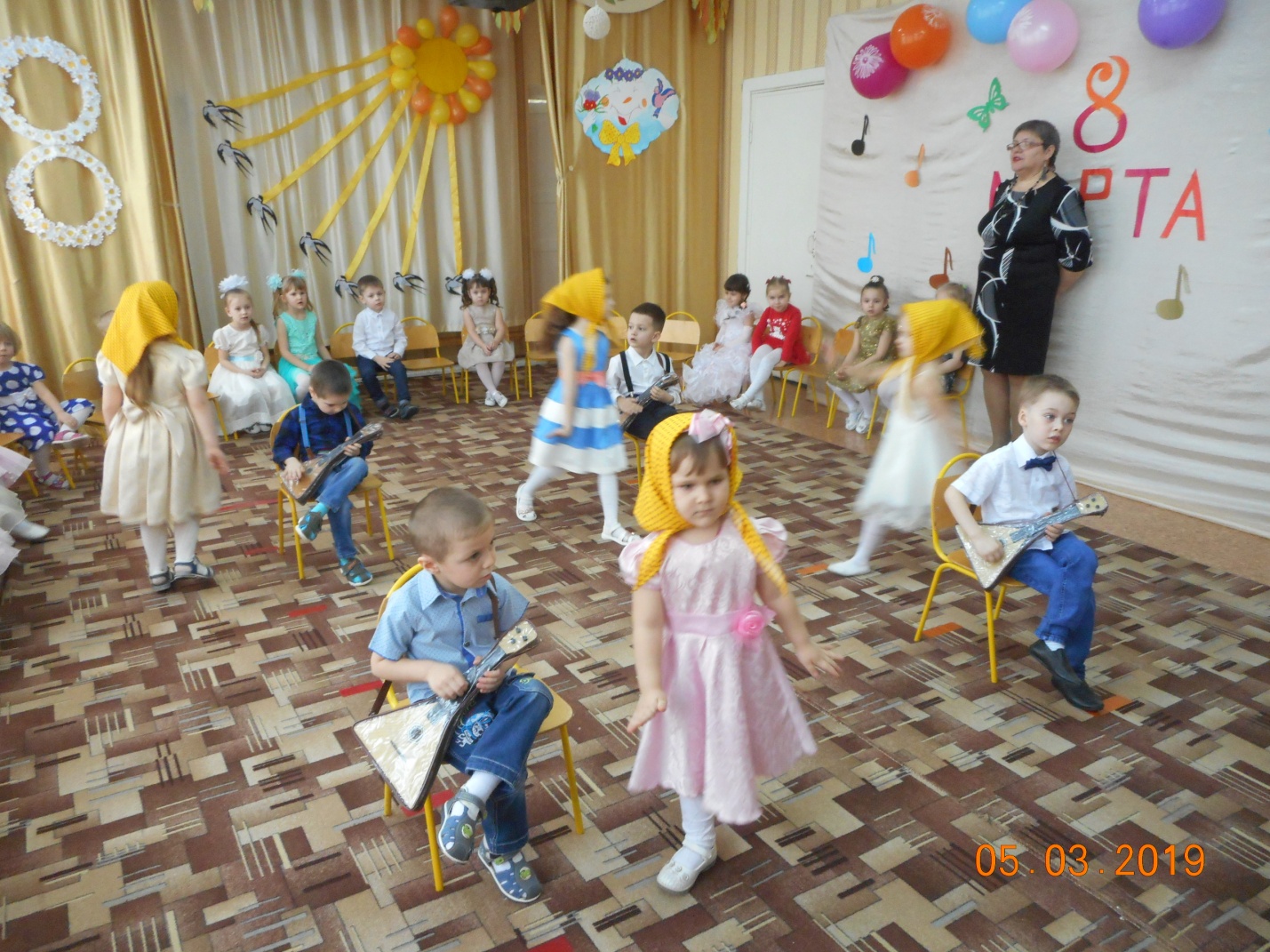 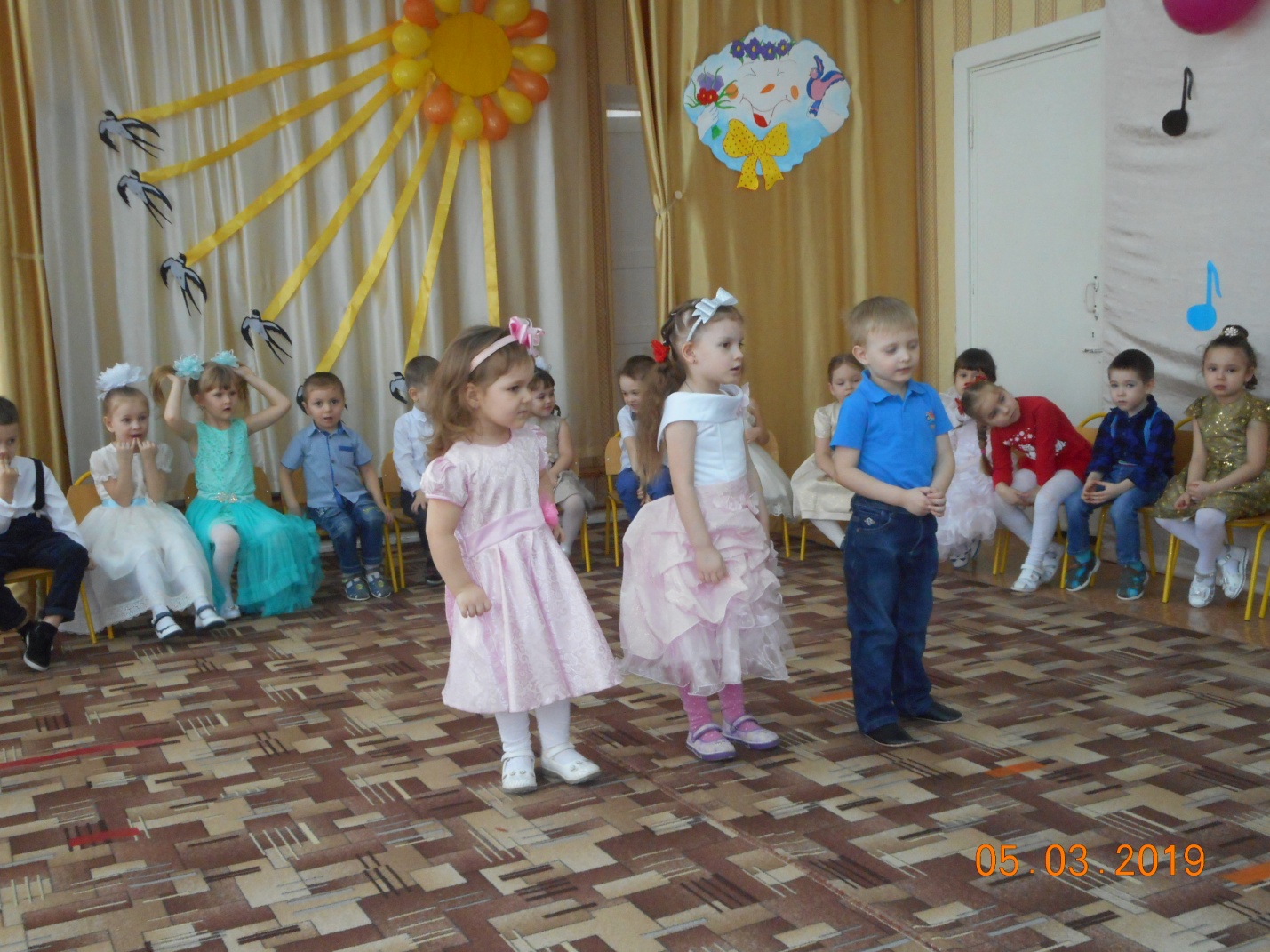 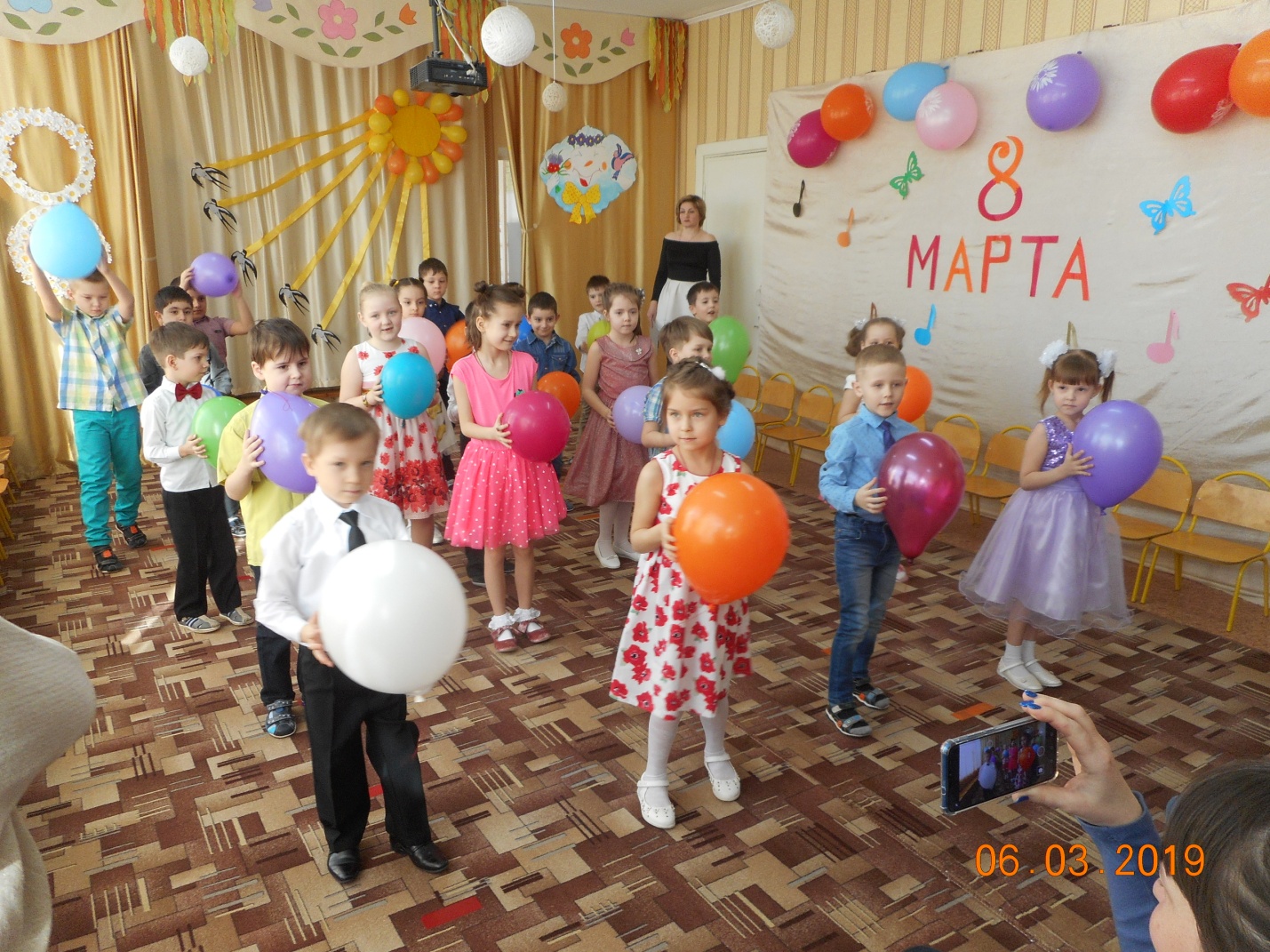 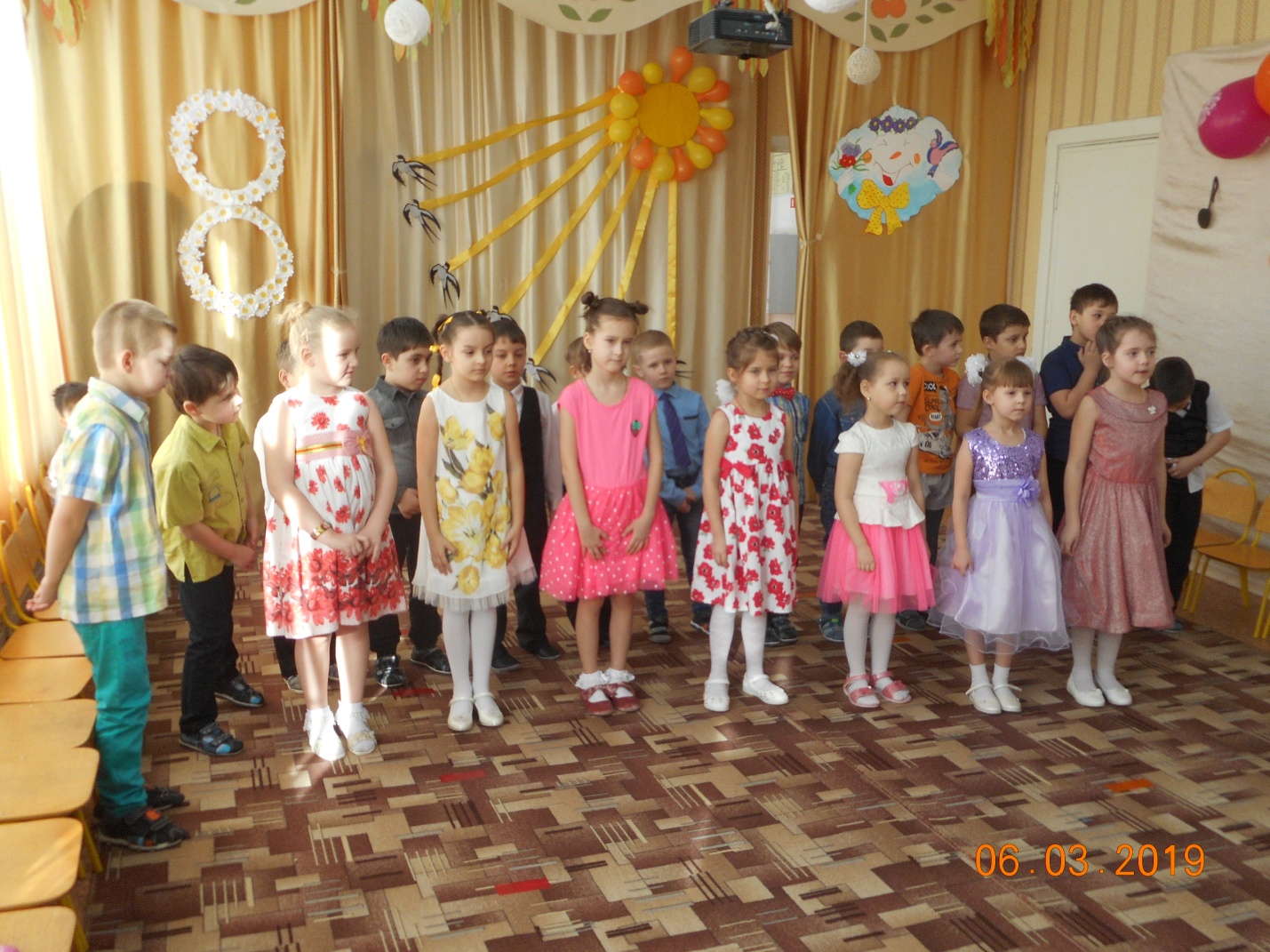 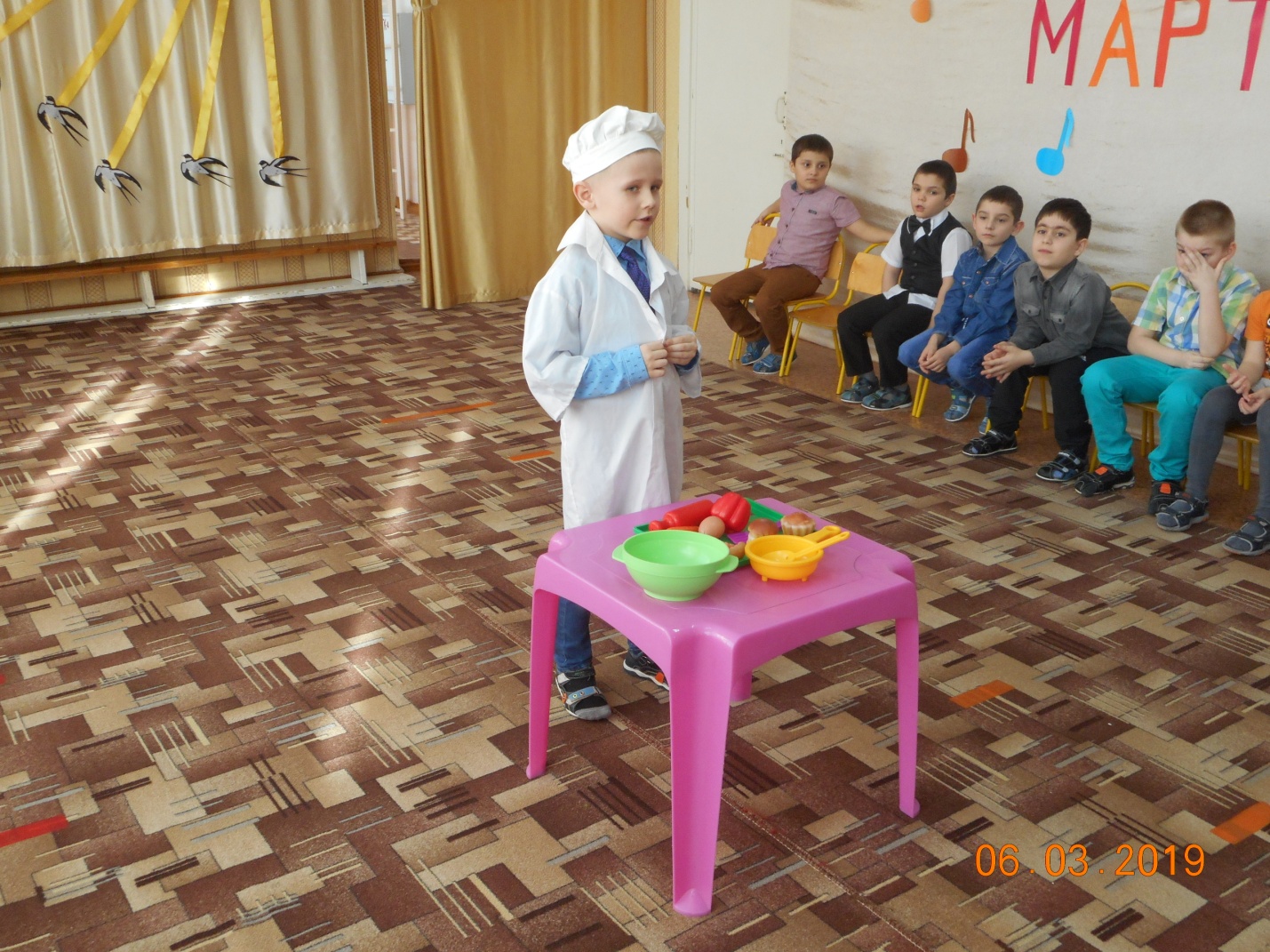 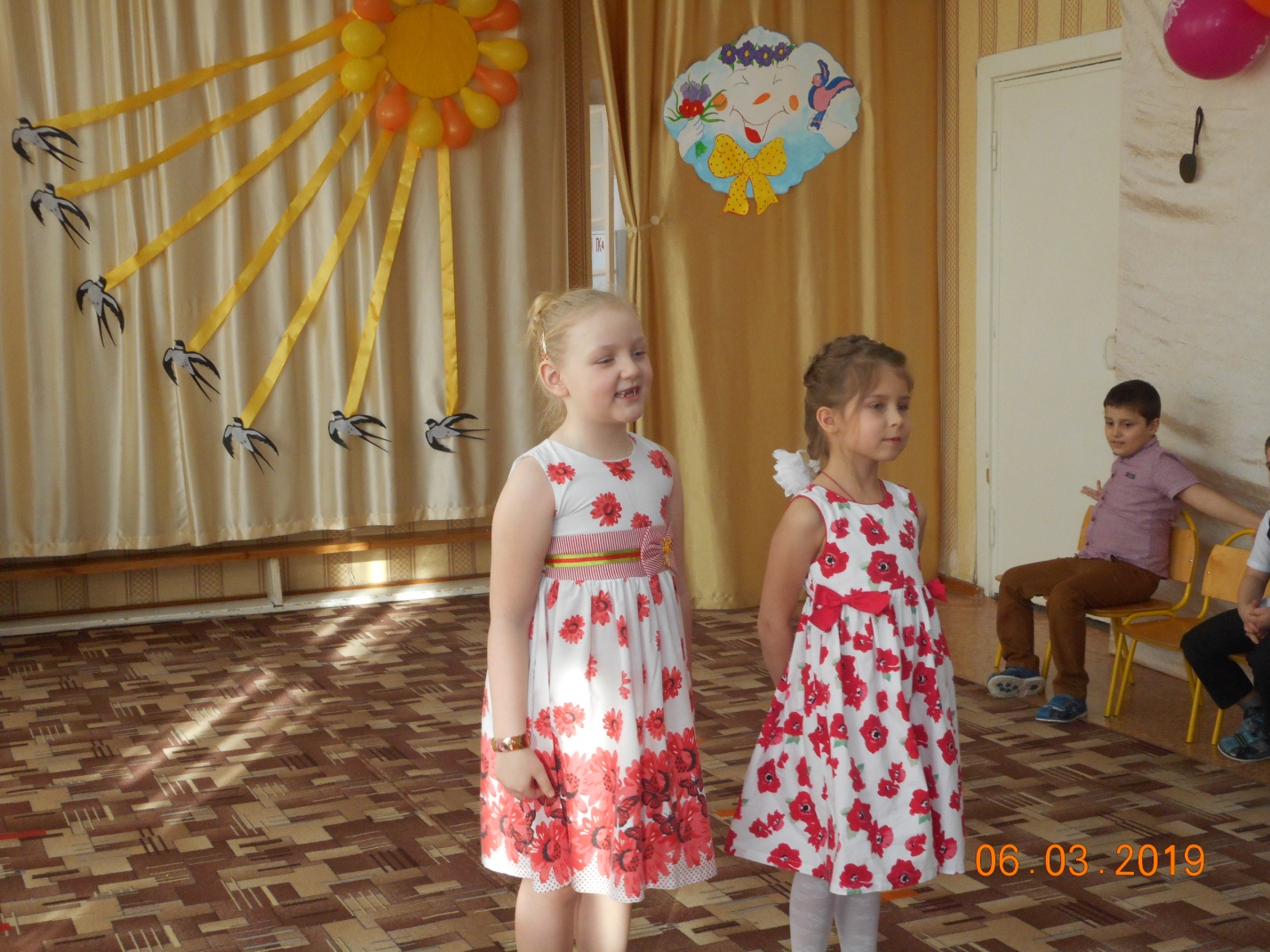 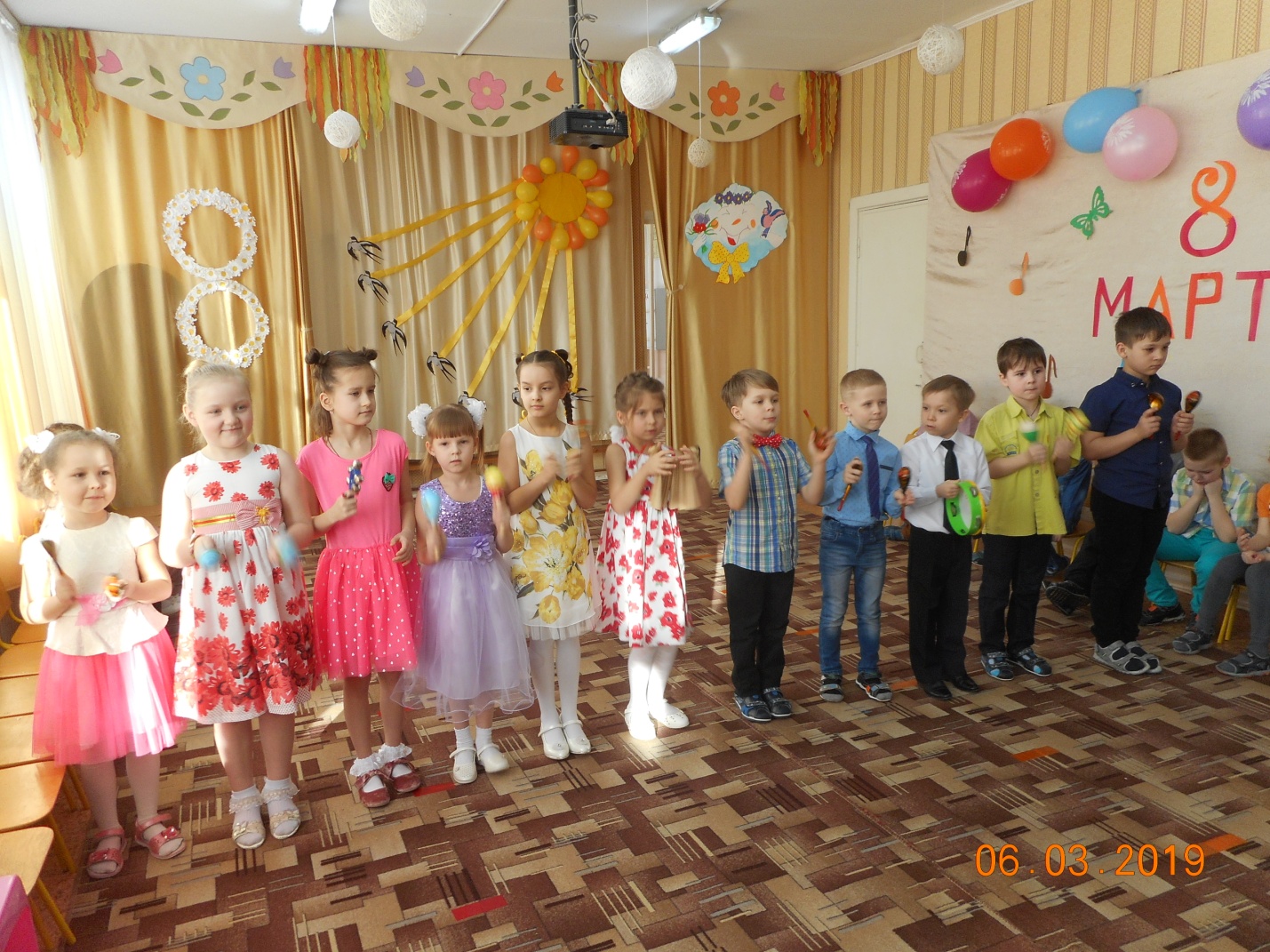 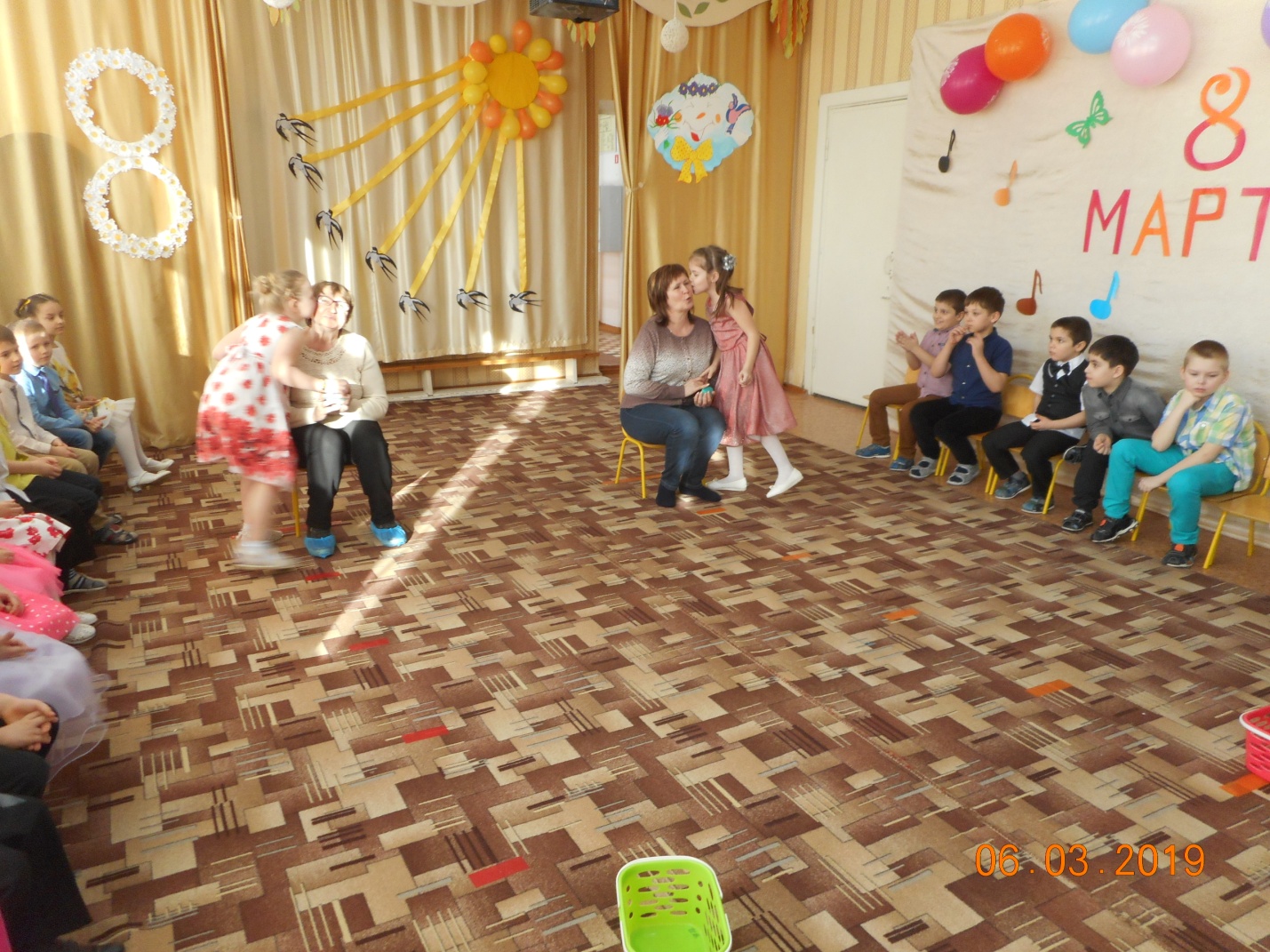 